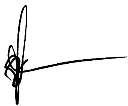 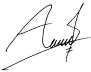 Catatan:Capaian pembelajaran Lulusan PRODI (CPL-PRODI) adalah kemampuan yang dimiliki oleh setiap lulusan PRODI yang merupakan internalisasi dari sikap, penguasaan pengetahuan dan ketrampilan sesuai dengan jenjang prodinya yang diperoleh melalui proses pembelajaran.CPL yang dibebankan pada mata kuliah adalah beberapa capaian pembelajaran lulusan program studi (CPL-PRODI) yang digunakan untuk pembentukan/pengembangan sebuah mata kuliah yang terdiri dari aspek sikap, ketrampilan umum, ketrampilan khusus dan pengetahuanCP Mata Kuliah (CPMK) adalah kemampuan yang dijabarkan secara spesifik dari CPL yang dibebankan pada mata kuliah, dan bersifat spesifik terhadap bahan kajian atau materi pembelajaran mata kuliah tersebut.Sub-CP Mata Kuliah (Sub-CPMK) adalah kemampuan yang dijabarkan secara spesifik dari CPMK yang dapat diukur atau diamati dan merupakan kemampuan akhir yang direncanakan pada tiap tahap pembelajaran, dan bersifat spesifik terhadap materi pembelajaran mata kuliah tersebut.Kriteria penilaian adalah patokan yang digunakan sebagai ukuran atau tolok ukur ketercapaian pembelajaran dalam penilaian berdasarkan indikator – indikator yang telah ditetapkan. Kriteria penilaian merupakan pedoman bagi penilai agar penilaian konsisten dan tidak bias. Kriteria dapat berupa kuantitatif atau kualitatif.Indikator penilaian kemampuan dalam proses maupun hasil belajar mahasiswa adalah pernyataan spesifik dan terukur yang mengidentifikasi kemampuan atau kinerja hasil belajar mahasiswa yang disertai bukti-bukti.Peraturan akademik:Kebijakan proses pembelajaran terkait Mata Kuliah (Panduan penilaian, plagiarisme, keterlambatan pengumpulan tugas, dll)Mahasiswa berkebutuhan khususSumber-sumber bantuan proses pembelajaran (Text book, modul, suplement reading)Sumber-sumber pendukung bantuan pembelajaran (Student Counseling, Student Academic Success, dll)Informasi dosen pengampu (Alamat e-mail maharaniputri@polmed.ac.id; alamat kantor: Jl. Almamater No. 1 Kampus USU 20115, Indonesia)Keterangan: TM = kegiatan Tatap MukaDaftar Referensi:Theraja. BL, A Text Book Of Electrical Technology, Nirja Conctruction & Development CO, LTD, New Delhi 1958.W.D. Stevenson, Jr. Analisis Sistem Tenaga Listrik, Erlangga Jakarta, Edisi ke 4 1984.T.S. Hutauruk, Transmisi Daya Listrik, Jurusan Elektroteknik ITB, 1985Cekdin Cekmas, Barlian Taufik, Transmisi Daya Listrik, ANDI, Yogyakarta, 2013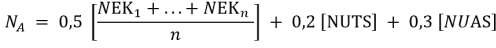 TEKNIK DAN INSTRUMEN PENILAIANContoh Rubrik Deskriptif untuk Penilaian Presentasi MakalahNama Mata KuliahNama Mata KuliahNama Mata KuliahKode Mata KuliahRumpun Mata KuliahBobot ( 2 sks)SemesterTgl PenyusunanTRANSMISI DAYA LISTRIKTRANSMISI DAYA LISTRIKTRANSMISI DAYA LISTRIKELMKB303Keahlian Berkarya(Teori = 2 Praktek = 0)III17 Maret 2021OtorisasiNobert Sitorus, S.T.,M.T. Ketua Jurusan Teknik ElektroOtorisasiNobert Sitorus, S.T.,M.T. Ketua Jurusan Teknik ElektroOtorisasiNobert Sitorus, S.T.,M.T. Ketua Jurusan Teknik ElektroNama Koordinator Pengembang RPSNama Koordinator Pengembang RPSKoordinator Bidang Keahlian (Jika Ada)Ka PRODIKa PRODIOtorisasiNobert Sitorus, S.T.,M.T. Ketua Jurusan Teknik ElektroOtorisasiNobert Sitorus, S.T.,M.T. Ketua Jurusan Teknik ElektroOtorisasiNobert Sitorus, S.T.,M.T. Ketua Jurusan Teknik ElektroMaharani Putri, S.T., M.TMaharani Putri, S.T., M.TDr. Miduk Purba, M. Pd., Ph.DSuparmono, S.T., M.TSuparmono, S.T., M.TCapaian Pembelajaran (CP)CPL-PRODI (Capaian Pembelajaran Lulusan Program Studi) Yang Dibebankan Pada Mata KuliahCPL-PRODI (Capaian Pembelajaran Lulusan Program Studi) Yang Dibebankan Pada Mata KuliahCPL-PRODI (Capaian Pembelajaran Lulusan Program Studi) Yang Dibebankan Pada Mata KuliahCPL-PRODI (Capaian Pembelajaran Lulusan Program Studi) Yang Dibebankan Pada Mata KuliahCPL-PRODI (Capaian Pembelajaran Lulusan Program Studi) Yang Dibebankan Pada Mata KuliahCPL-PRODI (Capaian Pembelajaran Lulusan Program Studi) Yang Dibebankan Pada Mata KuliahCPL-PRODI (Capaian Pembelajaran Lulusan Program Studi) Yang Dibebankan Pada Mata KuliahCapaian Pembelajaran (CP)S1 S2 S3S4S5 S7 S8 S9 S10Bertakwa kepada Tuhan Yang Maha Esa dan mampu menunjukkan sikap religiousMenjunjung tinggi nilai kemausiaan dalam menjalankan tugas berdasarkan agama moral dan etikaBerkontribusi dalam peningkatan mutu kehidupan bermasyarakat, berbangsa, bernegara, dan kemajuan peradaban berdasarkan PancasilaBerperan sebagai warganegara yang bangga dan cinta tanah air, memiliki nasionalisme serta rasa tanggungjawab pada negara dan bangsaMenghargai keanekaragaman budaya, pandangan agama dan kepercayaan, serta pendapat atau temuan orisinal orang lain Taat hukum dan disiplin dalam kehidupan bermasyarakat dan bernegaraMenginternalisasi nilai, norma, dan etika akademikMenunjukkan sikap bertanggungjawab atas pekerjaan di bidang keahliannya secara mandiri Menginternalisasi semangat kemandirian, kejuangan, dan kewirausahaanBertakwa kepada Tuhan Yang Maha Esa dan mampu menunjukkan sikap religiousMenjunjung tinggi nilai kemausiaan dalam menjalankan tugas berdasarkan agama moral dan etikaBerkontribusi dalam peningkatan mutu kehidupan bermasyarakat, berbangsa, bernegara, dan kemajuan peradaban berdasarkan PancasilaBerperan sebagai warganegara yang bangga dan cinta tanah air, memiliki nasionalisme serta rasa tanggungjawab pada negara dan bangsaMenghargai keanekaragaman budaya, pandangan agama dan kepercayaan, serta pendapat atau temuan orisinal orang lain Taat hukum dan disiplin dalam kehidupan bermasyarakat dan bernegaraMenginternalisasi nilai, norma, dan etika akademikMenunjukkan sikap bertanggungjawab atas pekerjaan di bidang keahliannya secara mandiri Menginternalisasi semangat kemandirian, kejuangan, dan kewirausahaanBertakwa kepada Tuhan Yang Maha Esa dan mampu menunjukkan sikap religiousMenjunjung tinggi nilai kemausiaan dalam menjalankan tugas berdasarkan agama moral dan etikaBerkontribusi dalam peningkatan mutu kehidupan bermasyarakat, berbangsa, bernegara, dan kemajuan peradaban berdasarkan PancasilaBerperan sebagai warganegara yang bangga dan cinta tanah air, memiliki nasionalisme serta rasa tanggungjawab pada negara dan bangsaMenghargai keanekaragaman budaya, pandangan agama dan kepercayaan, serta pendapat atau temuan orisinal orang lain Taat hukum dan disiplin dalam kehidupan bermasyarakat dan bernegaraMenginternalisasi nilai, norma, dan etika akademikMenunjukkan sikap bertanggungjawab atas pekerjaan di bidang keahliannya secara mandiri Menginternalisasi semangat kemandirian, kejuangan, dan kewirausahaanBertakwa kepada Tuhan Yang Maha Esa dan mampu menunjukkan sikap religiousMenjunjung tinggi nilai kemausiaan dalam menjalankan tugas berdasarkan agama moral dan etikaBerkontribusi dalam peningkatan mutu kehidupan bermasyarakat, berbangsa, bernegara, dan kemajuan peradaban berdasarkan PancasilaBerperan sebagai warganegara yang bangga dan cinta tanah air, memiliki nasionalisme serta rasa tanggungjawab pada negara dan bangsaMenghargai keanekaragaman budaya, pandangan agama dan kepercayaan, serta pendapat atau temuan orisinal orang lain Taat hukum dan disiplin dalam kehidupan bermasyarakat dan bernegaraMenginternalisasi nilai, norma, dan etika akademikMenunjukkan sikap bertanggungjawab atas pekerjaan di bidang keahliannya secara mandiri Menginternalisasi semangat kemandirian, kejuangan, dan kewirausahaanBertakwa kepada Tuhan Yang Maha Esa dan mampu menunjukkan sikap religiousMenjunjung tinggi nilai kemausiaan dalam menjalankan tugas berdasarkan agama moral dan etikaBerkontribusi dalam peningkatan mutu kehidupan bermasyarakat, berbangsa, bernegara, dan kemajuan peradaban berdasarkan PancasilaBerperan sebagai warganegara yang bangga dan cinta tanah air, memiliki nasionalisme serta rasa tanggungjawab pada negara dan bangsaMenghargai keanekaragaman budaya, pandangan agama dan kepercayaan, serta pendapat atau temuan orisinal orang lain Taat hukum dan disiplin dalam kehidupan bermasyarakat dan bernegaraMenginternalisasi nilai, norma, dan etika akademikMenunjukkan sikap bertanggungjawab atas pekerjaan di bidang keahliannya secara mandiri Menginternalisasi semangat kemandirian, kejuangan, dan kewirausahaanBertakwa kepada Tuhan Yang Maha Esa dan mampu menunjukkan sikap religiousMenjunjung tinggi nilai kemausiaan dalam menjalankan tugas berdasarkan agama moral dan etikaBerkontribusi dalam peningkatan mutu kehidupan bermasyarakat, berbangsa, bernegara, dan kemajuan peradaban berdasarkan PancasilaBerperan sebagai warganegara yang bangga dan cinta tanah air, memiliki nasionalisme serta rasa tanggungjawab pada negara dan bangsaMenghargai keanekaragaman budaya, pandangan agama dan kepercayaan, serta pendapat atau temuan orisinal orang lain Taat hukum dan disiplin dalam kehidupan bermasyarakat dan bernegaraMenginternalisasi nilai, norma, dan etika akademikMenunjukkan sikap bertanggungjawab atas pekerjaan di bidang keahliannya secara mandiri Menginternalisasi semangat kemandirian, kejuangan, dan kewirausahaanCapaian Pembelajaran (CP)P1Menguasi konsep teoritis matematika terapan dan fisika instrumentasi terkait dengan praktek instalasi dan konfigurasi, interpertasi instruksi, pengoperasian, pengujian, pemeliharaan dan perbaikan untuk menyelesaikan permasalahan bidang instrumentasi dan sistem kendali.Menguasi konsep teoritis matematika terapan dan fisika instrumentasi terkait dengan praktek instalasi dan konfigurasi, interpertasi instruksi, pengoperasian, pengujian, pemeliharaan dan perbaikan untuk menyelesaikan permasalahan bidang instrumentasi dan sistem kendali.Menguasi konsep teoritis matematika terapan dan fisika instrumentasi terkait dengan praktek instalasi dan konfigurasi, interpertasi instruksi, pengoperasian, pengujian, pemeliharaan dan perbaikan untuk menyelesaikan permasalahan bidang instrumentasi dan sistem kendali.Menguasi konsep teoritis matematika terapan dan fisika instrumentasi terkait dengan praktek instalasi dan konfigurasi, interpertasi instruksi, pengoperasian, pengujian, pemeliharaan dan perbaikan untuk menyelesaikan permasalahan bidang instrumentasi dan sistem kendali.Menguasi konsep teoritis matematika terapan dan fisika instrumentasi terkait dengan praktek instalasi dan konfigurasi, interpertasi instruksi, pengoperasian, pengujian, pemeliharaan dan perbaikan untuk menyelesaikan permasalahan bidang instrumentasi dan sistem kendali.Menguasi konsep teoritis matematika terapan dan fisika instrumentasi terkait dengan praktek instalasi dan konfigurasi, interpertasi instruksi, pengoperasian, pengujian, pemeliharaan dan perbaikan untuk menyelesaikan permasalahan bidang instrumentasi dan sistem kendali.P2P3P4 P5Menguasai pengetahuan tentang teknik pengujian dan pengukuran instrumentasi dan sistem kendali menggunakan prosedur dan standar IEC.Menguasai pengetahuan tentang perangkat pemrograman, simulasi dan penggunaan teknologi informasi untuk rekayasa dan penyelesaian pekerjaan bidang instrumentasi dan sistem kendali.Menguasai pengetahuan tentang IEC pada bidang instrumentasi dan sistem kendali. Menguasai konsep teoritis tentang sains terapan pada bidang instrumentasi dan sistem kendali.Menguasai pengetahuan tentang teknik pengujian dan pengukuran instrumentasi dan sistem kendali menggunakan prosedur dan standar IEC.Menguasai pengetahuan tentang perangkat pemrograman, simulasi dan penggunaan teknologi informasi untuk rekayasa dan penyelesaian pekerjaan bidang instrumentasi dan sistem kendali.Menguasai pengetahuan tentang IEC pada bidang instrumentasi dan sistem kendali. Menguasai konsep teoritis tentang sains terapan pada bidang instrumentasi dan sistem kendali.KU1KU2 KU3KU4KU5 KU6KU7 KU8Mampu menyelesaikan pekerjaan berlingkup luas dan menganalisis data dengan beragam metode yang sesuai baik yang belum maupun yang sudah baku;Mampu menunjukkan kinerja, bermutu dan terukur;Mampu memecahkan masalah pekerjaan dengan sifat dan konteks yang sesuai dengan bidang keahlian, penerapannya didasarkan pada pemikiran logis, inovatif, dan bertanggung jawab atas hasilnya secara mandiri;Mampu menyusun laporan hasil dan proses kerja secara akurat dan sahih serta mengomunikasikannya secara efektif kepada pihak lain yang membutuhkan;Mampu bekerjasama, berkomunikasi, dan berinovatif dalam pekerjaannya;Mampu bertanggung jawab atas pencapaian hasil kerja kelompok dan melakukan supervisi dan evaluasi terhadap penyelesaian pekerjaan yang ditugaskan kepada pekerja yang berada dibawahtanggungjawabnya;Mampu melakukan proses evaluasi diri terhadap kelompok kerja yang berada di bawah tanggungjawabnya, dan mengelola pengembangan kompetensi kerja secara mandiriMampu mendokumentasikan, menyimpan, mengamankan, dan menemukan kembali data untuk menjamin kesahihan dan mencegah plagiasiMampu menyelesaikan pekerjaan berlingkup luas dan menganalisis data dengan beragam metode yang sesuai baik yang belum maupun yang sudah baku;Mampu menunjukkan kinerja, bermutu dan terukur;Mampu memecahkan masalah pekerjaan dengan sifat dan konteks yang sesuai dengan bidang keahlian, penerapannya didasarkan pada pemikiran logis, inovatif, dan bertanggung jawab atas hasilnya secara mandiri;Mampu menyusun laporan hasil dan proses kerja secara akurat dan sahih serta mengomunikasikannya secara efektif kepada pihak lain yang membutuhkan;Mampu bekerjasama, berkomunikasi, dan berinovatif dalam pekerjaannya;Mampu bertanggung jawab atas pencapaian hasil kerja kelompok dan melakukan supervisi dan evaluasi terhadap penyelesaian pekerjaan yang ditugaskan kepada pekerja yang berada dibawahtanggungjawabnya;Mampu melakukan proses evaluasi diri terhadap kelompok kerja yang berada di bawah tanggungjawabnya, dan mengelola pengembangan kompetensi kerja secara mandiriMampu mendokumentasikan, menyimpan, mengamankan, dan menemukan kembali data untuk menjamin kesahihan dan mencegah plagiasiKK1KK3 KK4Mampu menyelesaikan masalah instalasi listrik tegangan rendah dan operasi pemeliharaan sampai dengan tegangan menengah 20KV dengan menerapkan matematika terapan, listrikdan magnet, prinsip rekayasa ke dalam prosedur dan praktek teknikal (technical practice);Mampu merancang instalasi listrik dalam bentuk gambar teknik secara manual dan/atau software aplikasi CAD; Mampu melaksanakan pemasangan dan pengawasan instalasi listrik sesuai dengan gambar rancangan.Mampu menyelesaikan masalah instalasi listrik tegangan rendah dan operasi pemeliharaan sampai dengan tegangan menengah 20KV dengan menerapkan matematika terapan, listrikdan magnet, prinsip rekayasa ke dalam prosedur dan praktek teknikal (technical practice);Mampu merancang instalasi listrik dalam bentuk gambar teknik secara manual dan/atau software aplikasi CAD; Mampu melaksanakan pemasangan dan pengawasan instalasi listrik sesuai dengan gambar rancangan.CPMK (Capaian Pembelajaran Mata Kuliah)CPMK (Capaian Pembelajaran Mata Kuliah)CPMK (Capaian Pembelajaran Mata Kuliah)CPMK 1CPMK 1Mampu menghitung tahanan, reaktansi kapasitif dan reaktansi induktif pada saluran transmisi. ( S2, S9, KU2,KU3)CPMK 2Mampu menghitung rugi – rugi daya pada saluran transmisi (S2, S9,KU1, KU2, KU3, KU5, KU6)Mampu menghitung rugi – rugi daya pada saluran transmisi (S2, S9,KU1, KU2, KU3, KU5, KU6)CPMK 3Mampu menghitung performance dari saluran transmisi. (S2, S9,KU1, KU2, KU3, KU5)Mampu menghitung performance dari saluran transmisi. (S2, S9,KU1, KU2, KU3, KU5)CPMK 4Mampu melakukan perhitungan / perencanaan saluran udara tegangan tinggi (S2, S9,KU1, KU2, KU3, KU5)Mampu melakukan perhitungan / perencanaan saluran udara tegangan tinggi (S2, S9,KU1, KU2, KU3, KU5)Deskripsi Singkat MKMata kuliah ini memberikan pengetahuan tentang konstanta saluran transmisi seperti : tahanan, induktansi, dan kapasitansi. Setelah memasukkan nilai – nilai ini kerangkaian pengganti saluran maka dapat dihitung besaran: tegangan, arus, cosɸ, daya, effisiensi, danregulasi tegangan saluran transmisi.Mata kuliah ini memberikan pengetahuan tentang konstanta saluran transmisi seperti : tahanan, induktansi, dan kapasitansi. Setelah memasukkan nilai – nilai ini kerangkaian pengganti saluran maka dapat dihitung besaran: tegangan, arus, cosɸ, daya, effisiensi, danregulasi tegangan saluran transmisi.Mata kuliah ini memberikan pengetahuan tentang konstanta saluran transmisi seperti : tahanan, induktansi, dan kapasitansi. Setelah memasukkan nilai – nilai ini kerangkaian pengganti saluran maka dapat dihitung besaran: tegangan, arus, cosɸ, daya, effisiensi, danregulasi tegangan saluran transmisi.Bahan Kajian / Materi PembelajaranSaluran transmisi dengan tipe single dan dual dengan berbagai formasiMenghitung konstanta/parameter saluran transmisiDari perhitungan konstanta dapat ditentukan apakah saluran transmisi pendek, menengah, atau panjang.Dari rangkaian pengganti dan diketahuinya daya, tegangan, dan cosɸ disisi terima, maka dapat dihitung: tegangan, arus dan daya pada sisi kirimSaluran transmisi dengan tipe single dan dual dengan berbagai formasiMenghitung konstanta/parameter saluran transmisiDari perhitungan konstanta dapat ditentukan apakah saluran transmisi pendek, menengah, atau panjang.Dari rangkaian pengganti dan diketahuinya daya, tegangan, dan cosɸ disisi terima, maka dapat dihitung: tegangan, arus dan daya pada sisi kirimSaluran transmisi dengan tipe single dan dual dengan berbagai formasiMenghitung konstanta/parameter saluran transmisiDari perhitungan konstanta dapat ditentukan apakah saluran transmisi pendek, menengah, atau panjang.Dari rangkaian pengganti dan diketahuinya daya, tegangan, dan cosɸ disisi terima, maka dapat dihitung: tegangan, arus dan daya pada sisi kirimDaftar ReferensiUtama:Utama:Daftar ReferensiTheraja. BL, A Text Book Of Electrical Technology, Nirja Conctruction & Development CO, LTD, New Delhi 1958.W.D. Stevenson, Jr. Analisis Sistem Tenaga Listrik, Erlangga Jakarta, Edisi ke 4 1984.T.S. Hutauruk, Transmisi Daya Listrik, Jurusan Elektroteknik ITB, 1985Theraja. BL, A Text Book Of Electrical Technology, Nirja Conctruction & Development CO, LTD, New Delhi 1958.W.D. Stevenson, Jr. Analisis Sistem Tenaga Listrik, Erlangga Jakarta, Edisi ke 4 1984.T.S. Hutauruk, Transmisi Daya Listrik, Jurusan Elektroteknik ITB, 1985Theraja. BL, A Text Book Of Electrical Technology, Nirja Conctruction & Development CO, LTD, New Delhi 1958.W.D. Stevenson, Jr. Analisis Sistem Tenaga Listrik, Erlangga Jakarta, Edisi ke 4 1984.T.S. Hutauruk, Transmisi Daya Listrik, Jurusan Elektroteknik ITB, 1985Daftar ReferensiPendukung:Pendukung:Daftar Referensi1. Cekdin Cekmas, Barlian Taufik, Transmisi Daya Listrik, ANDI, Yogyakarta, 20131. Cekdin Cekmas, Barlian Taufik, Transmisi Daya Listrik, ANDI, Yogyakarta, 20131. Cekdin Cekmas, Barlian Taufik, Transmisi Daya Listrik, ANDI, Yogyakarta, 2013Dosen PengampuMaharani Putri, S.T., M.T; Drs. Miduk Purba, M.Pd, P.hdMaharani Putri, S.T., M.T; Drs. Miduk Purba, M.Pd, P.hdMaharani Putri, S.T., M.T; Drs. Miduk Purba, M.Pd, P.hdMata kuliah prasyarat (Jika ada)Rangkaian Listrik 2, Rangkaian Listrik 3, Matematika Terapan.Rangkaian Listrik 2, Rangkaian Listrik 3, Matematika Terapan.Rangkaian Listrik 2, Rangkaian Listrik 3, Matematika Terapan.Minggu Ke-Sub-CPMK(Kemampuan akhir yg direncanakan)Bahan Kajian (Materi Pembelajaran)Bentuk dan Metode Pembelajaran (Media & SumberBelajar)Estimasi WaktuPengalaman Belajar MahasiswaPenilaianPenilaianPenilaianMinggu Ke-Sub-CPMK(Kemampuan akhir yg direncanakan)Bahan Kajian (Materi Pembelajaran)Bentuk dan Metode Pembelajaran (Media & SumberBelajar)Estimasi WaktuPengalaman Belajar MahasiswaKriteria & Bentuk PenilaianIndikatorBobot (%)(1)(2)(3)(4)(5)(6)(7)(8)(9)1Mahasiswa mampu menjelaskan mengenai sistem tenaga listrikPembangkit tenaga listrikTrafo tenagaSalurantransmisi, baik udara maupun transmisi kabel bawah tanah beserta untung ruginyamasing- masingBentuk :Tatap mukaMetode : Ceramah, diskusi dan tanyajawabMedia : Projector, Laptop, GedgetSumber:U1, U2, P1TM: 2x (2 x 50”)Mandiri: 2x (2 x 60”)Ter-struktur: 2x (2 x 60”)Memahami tentangKontrak kuliahPembangkit tenaga listrik dan saluran transmisiRule of ConductRPSPenugasanKetepatan Menjelaskan proses pembangkit tenaga listrik sampai dengan saluran transmisi2,52Mahasiswa mampu menjelaskan operasi sistem tenaga listrik.Pengertian tentang fungsi masing – masing komponen saluran transmisidan manfaat dinaikkannyaBentuk :Tatap mukaMetode : Ceramah, diskusi dantanyajawabTM: 2x (2 x 50”)Mandiri: 2x (2 x 60”)Memahami tentang fungsi dari komponen saluran transmisi dan operasi penyaluran transmisiPenugasanKetepatan menjelaskan tentang komponen saluran transmisi,2,5tegangan transmisi dalam operasi penyaluran tenaga listrik.Media : Projector, Laptop, GedgetSumber:U1, U2, P2Ter-struktur: 2x (2 x 60”)penyaluran daya listrik.3Mahasiwa mampu menjelaskan komponen – komponen utama saluran transmisi udara.Komponen- komponen utama saluran transmisi udara:Menara atau tiang transmisiIsolatorKawatpenghantarKawat tanahBentuk :Tatap mukaMetode : Ceramah, diskusi dan tanya jawabMedia : Projector, Laptop, GedgetSumber:U1, U2TM: 2x (2 x 50”)Mandiri: 2x (2 x 60”)Ter-struktur: 2x (2 x 60”)Memahami tentang fungsi dari komponen saluran transmisi UdaraTes tertulisKetepatan menjelaskan tentang komponen saluran transmisi udara yaitu tiang transmisi, isolator kawat penghantar dan kawat tanah.2,54Mahasiswa mampu menghitung tahanan dari berbagai bahan konduktorPerhitungan tahanan dari berbagai bahan konduktor pada temperatur dan tahanan jenisBentuk :Tatap mukaMetode : Ceramah, diskusi dan tanyajawabTM: 2x (2 x 50”)Mandiri: 2x (2 x 60”)Menghitung tahanan konduktor dengan temperatur dan tahanan jenis yang berbedaPenugasanKetepatan dalam menyelesaiak an soal-soal perhitungan tahanan2,5yang berbeda – bedaMedia : Projector, Laptop, GedgetSumber:U1, U2, P1Ter-struktur: 2x (2 x 60”)5Mahasiswa mampu menjelaskan mengenai perhitungan reaktansi induktifDarikonfigurasi saluran yang berbeda dapat dihitung induktansi saluran per fasa.Untuk perhitungan saluran, induktansi diubah menjadi reaktansi induktif.Reaktansi induktif diperlukanuntukBentuk :Tatap mukaMetode : Ceramah dan analisisMedia : Projector, Laptop, GedgetSumber:U1, U2,U3, P1TM: 2x (2 x 50”)Mandiri: 2x (2 x 60”)Ter-struktur: 2x (2 x 60”)Menghitung induktansi saluran perfasa, impedansi seri pada saluran.Tes tulisKetepatan dalam menyelesaiak an soal-soal perhitungan konstanta transmisi2,5mendapatkan impedansi seri saluran yang di perlukan untuk diagram pengganti saluran transmisi.6Mahasiswa mampu menjelaskan mengenai perhitungan reaktansi kapasitifkapasitansi saluran per fasa. Untuk perhitungan saluran kapasitansi diubah menjadi reaktansi kapasitif, yang kemudian diubah menjadi Admittansi Shunt. Admittasi Shunt diperlukan untuk diagram pengganti dalam perhitungan transmisi.Bentuk :Tatap mukaMetode :Ceramah dan analisisProblem Based Learning (PBL)Media : Projector, Laptop, GedgetSumber:U1, U2, P1TM: 2x (2 x 50”)Mandiri: 2x (2 x 60”)Ter-struktur: 2x (2 x 60”)Menghitungan kapasitansi saluran per fasaTes tulisKetepatan menghitung kapasitansi saluran per fasa.7,57Mahasiswa mampu menghitung induktansi dan reaktansi induktif saluran dengan konduktor berkas ( per fasa lebih dari 1 konduktor). Misalnya 2,3,maupun 4.konduktor berkas.Jika jumlah konduktor per fasa = N, tiap konduktor dialiri arus yang sama.Maka dari fluks lingkup dapat dihitung reaktansi induktif dari konduktor berkas yang tediri dari N sub konduktor.Bentuk :Tatap mukaMetode :Ceramah dan analisisMedia : Projector, Laptop, GedgetSumber:U1, U3, P1TM: 2x (2 x 50”)Mandiri: 2x (2 x 60”)Ter-struktur: 2x (2 x 60”)Memahami konduktor berkas dan penghitungannya.Tes tulisKetepatan menjelaskan tentang konduktor berkas dan perhitungann ya58UJIAN TENGAH SEMESTER (UTS)UJIAN TENGAH SEMESTER (UTS)UJIAN TENGAH SEMESTER (UTS)UJIAN TENGAH SEMESTER (UTS)UJIAN TENGAH SEMESTER (UTS)UJIAN TENGAH SEMESTER (UTS)UJIAN TENGAH SEMESTER (UTS)209Mahasiswa mampu menghitung kapasitansi dan reaktansi kapasitif saluran dengan konduktor berkasDari persamaan untuk komponen jarak reaktansi kapasitif = Xd’. Maka diperoleh perbedaanpotensial subkonduktor 1Bentuk :Tatap mukaMetode : Ceramah dan analisisMedia :TM: 2x (2 x 50”)Mandiri: 2x (2 x 60”)Ter-struktur: 2x (2 x 60”)Memahami persamaan komponen jarak reaktansi kapasitif dan beda potensial pada konduktor berkasTes tulisKetepatan menjelaskan persamaan komponen jarak reaktansikapasitif dan beda2,5dari konduktor berkas dengan N.Projector, Laptop, GedgetSumber:U2, U3, P1potensial pada konduktor berkas dan ketepatan menghitungnya10Mahasiswa mampu menjelaskan mengenai kerja dari transmisi saluran ganda dan dapat menghitung reaktansi induktifnyaSaluran ganda 3 fasa. Saluran ini mempunyai 2 konduktor paralel per fasa dan arus terbagi rata antara kedua konduktor. Untuk menghitung reaktansi induktif dari saluran digunakan metode GMR dan GMDBentuk :Tatap mukaMetode :Ceramah dan analisisProblem Based Learning (PBL)Media : Projector, Laptop, GedgetSumber:U1, U2, P1TM: 2x (2 x 50”)Mandiri: 2x (2 x 60”)Ter-struktur: 2x (2 x 60”)Memahami kerja dari transmisi saluran ganda dan dapat menghitung reaktansi induktifnya.Tes tulisKetepatan menjelaskan kerja dari transmisi saluran ganda dan menghitung reaktansi induktifnya2,511Mahasiswamampu menjelaskanSaluran ganda 3fasa. Saluran ini mempunyai 2Bentuk :Tatap mukaTM: 2x (2 x 50”)Memahami tentangkapasitansi pada saluran gandaTes tulisKetepatanmenjelaskan transformator2,5mengenai kapasitansi pada saluran ganda.konduktor paralel per fasa dan arus terbagi rata antara kedua konduktor. Untuk menghitung reaktansi Kapasitif dari saluran digunakan metode GMR dan GMDMetode :Ceramah dan analisisProblem Based Learning (PBL)Media : Projector, Laptop, GedgetSumber:U1, U2, P1Mandiri: 2x (2 x 60”)Ter-struktur: 2x (2 x 60”)menggunakan metode GMR dan GMD3 fasa dan perhitungann ya.12Mahasiswa mampu menjelaskan mengenai representasi suatu saluran transmisi pendek dan relasi– relasi arus dan tegangannya.Representasi saluran transmisi dimana dari hasil perhitungan kapasitansi dapat ditentukan apakaha saluran itu, saluran pendek, menengah atau panjang.Sehingga dapat dilakukanBentuk :Tatap mukaMetode : Ceramah, diskusi dan tanyajawabMedia : Projector, Laptop, GedgetSumber:TM: 2x (2 x 50”)Mandiri: 2x (2 x 60”)Ter-struktur: 2x (2 x 60”)Memahami tentang representasi suatu saluran transmisi pendek dan relasi – relasi arus dan tegangannyaPenugasanKetepatan menjelaskan tentang representasi suatu saluran transmisi pendek dan relasi – relasi arus dan tegangannya2,5perhitungan terhadap arus, tegangan, daya, efisiensi transmisi dan regulasi tegangan.U1, U2, P113Mahasiswa mampu menjelaskan mengenai representasi suatu saluran transmisi jarak menengah dan relasi – relasi arus dan tegangannya.Saluran transmisi menengah dan relasi tegangan dan arus sehingga dapat dilakukan perhitungan terhadap arus, tegangan, daya, efisiensi transmisi dan regulasi tegangan.Bentuk :Tatap mukaMetode :Ceramah, diskusi dan tanyajawabProblem Based Learning (PBL)Media : Projector, Laptop, GedgetSumber:U1, U3, P1TM: 2x (2 x 50”)Mandiri: 2x (2 x 60”)Ter-struktur: 2x (2 x 60”)Memahami tentang Saluran transmisi jarak menengah dan menghitung arus, tegangan, daya, efisiensi transmisi dan regulasi tegangan..PenugasanKetepatan menjelaskan Saluran transmisi jarak menengah dan perhitungan arus, tegangan, daya, efisiensi transmisi dan regulasi tegangan.314Mahasiswamampu menjelaskanPada minggu inidiajarkan mengenai saluranBentuk :Tatap mukaTM: 2x (2 x 50”)Memahami tentangrepresentasi suatu saluran transmisiTes tulisKetepatanmenjelaskan representasi3mengenai representasi suatu saluran transmisi panjang dan relasi– relasi arus dan tegangannyatransmisi panjang dan relasi tegangan dan arus. Pada saluran panjang ini baik tegangan dan arus mengecil dari sisi kirim menuju sisi terima. Daya, Efisiensi, dan regulasi tegangan dapat juga dihitung.Metode :Ceramah, diskusi dan tanyajawabProblem Based Learning (PBL)Media : Projector, Laptop, GedgetSumber:U1, U2, U3, P1Mandiri: 2x (2 x 60”)Ter-struktur: 2x (2 x 60”)panjang dan relasi – relasi arus dan tegangannyasuatu saluran transmisi panjang dan relasi – relasi arus dan tegangannya Serta perhitungann ya15Mahasiswa dapat melakukan perhitungan pada perencanaan saluran udara tegangan tinggi.Pada minggu ini diajarkan mengenai perhitungan – perhitungan perencanaan saluran udara tegangan tinggi yang mencakup : jarak antar kawat– kawat, jumlah isolator, perhitunganBentuk :Tatap mukaMetode :Ceramah, diskusi dan tanyajawabProblem Based Learning (PBL)Media :TM: 2x (2 x 50”)Mandiri: 2x (2 x 60”)Ter-struktur: 2x (2 x 60”)Menghitung pada perencanaan saluran udara tegangan tinggiTes tulisKetepatan menghitung pada perencanaan saluran udara tegangan tinggi4tegangan tarik dan andongan, penampang kawat optimumProjector, Laptop, GedgetSumber:U1, U2, U3, P116UJIAN AKHIR SEMESTER (UAS)UJIAN AKHIR SEMESTER (UAS)UJIAN AKHIR SEMESTER (UAS)UJIAN AKHIR SEMESTER (UAS)UJIAN AKHIR SEMESTER (UAS)UJIAN AKHIR SEMESTER (UAS)UJIAN AKHIR SEMESTER (UAS)30SIKAPObservasiRubrik untuk penilaian proses Portofolio atau karya desain untuk penilaian hasil laporanPENGETAHUANObservasi, partisipasi, unjuk kerja, tes tertulis, tes lisan dan angketRubrik untuk penilaian proses Portofolio atau karya desain untuk penilaian hasil laporanKEMAMPUAN KHUSUSObservasi, partisipasi, unjuk kerja, tes tertulis, tes lisan dan angketRubrik untuk penilaian proses Portofolio atau karya desain untuk penilaian hasil laporanKEMAMPUAN UMUMObservasi, partisipasi, unjuk kerja, tes tertulis, tes lisan dan angketRubrik untuk penilaian proses Portofolio atau karya desain untuk penilaian hasil laporanPenilaian ranah sikap dilakukan melalui observasi, penilaian diri, penilaian antar mahasiswa (mahasiswa menilai rekannya dalam satu bidang) dan penilaian aspek pribadi.Penilaian ranah pengetahuan melalui tes tulis / lesan yang dapat dilakukan secara langsung atau tidak langsung.Penilaian ranah ketrampilan melalui penilaian kinerja yang dapat diselenggarakan melalui praktek,praktikum, simulasi, praktek lapangan, dll yang memungkinkan mahasiswa untuk dapat meingkatkan kemampuan ketrampilannyaPenilaian ranah sikap dilakukan melalui observasi, penilaian diri, penilaian antar mahasiswa (mahasiswa menilai rekannya dalam satu bidang) dan penilaian aspek pribadi.Penilaian ranah pengetahuan melalui tes tulis / lesan yang dapat dilakukan secara langsung atau tidak langsung.Penilaian ranah ketrampilan melalui penilaian kinerja yang dapat diselenggarakan melalui praktek,praktikum, simulasi, praktek lapangan, dll yang memungkinkan mahasiswa untuk dapat meingkatkan kemampuan ketrampilannyaPenilaian ranah sikap dilakukan melalui observasi, penilaian diri, penilaian antar mahasiswa (mahasiswa menilai rekannya dalam satu bidang) dan penilaian aspek pribadi.Penilaian ranah pengetahuan melalui tes tulis / lesan yang dapat dilakukan secara langsung atau tidak langsung.Penilaian ranah ketrampilan melalui penilaian kinerja yang dapat diselenggarakan melalui praktek,praktikum, simulasi, praktek lapangan, dll yang memungkinkan mahasiswa untuk dapat meingkatkan kemampuan ketrampilannya80 - 100: AKeterangan :75 - 79: A/BNA	: Nilai Akhir70 - 74: BNEK	: Nilai Elemen Kompetensi60 - 69: B/C(Tugas-tugas, Latihan-latihan,50 - 59: CUjian Formatif)40 - 49: DNUTS : Nilai Ujian Tengah Semester< 39: ENUAS : Nilai Ujian Akhir SemesterDIMENSISKALASKALASKALASKALASKALADIMENSISangat BaikBaikCukupKurangSangat KurangDIMENSISkor  81(61-80)(41-60)(21-40)<20Organisasiterorganisasi dengan menyajikan fakta yang didukung oleh contoh yang telah dianalisis sesuai konsepterorganisasi dengan baik dan menyajikan fakta yang meyakinkan untuk mendukung kesimpulan- kesimpulan.Presentasi mempunyai fokus dan menyajikan beberapa bukti yang mendukung kesimpulan- kesimpulan.Cukup fokus, namun bukti kurang mencukupi untuk digunakan dalam menarik kesimpulanTidak ada organisasi yang jelas. Fakta tidak digunakan untuk mendukung pernyataan.IsiIsi mampu menggugah pendengar untuk mengambangkan pikiran.Isi akurat dan lengkap. Para pendengar menambah wawasan baru tentang topik tersebut.Isi secara umum akurat, tetapi tidak lengkap.Para pendengar bisa mempelajari beberapa fakta yang tersirat, tetapi mereka tidak menambah wawasan baru tentang topik tersebut.Isinya kurang akurat, karena tidak ada data faktual, tidak menambah pemahaman pendengarIsinya tidak akurat atau  terlalu umum. Pendengar tidak belajar apapun atau kadang menyesatkan.Gaya PresentasiBerbicara dengan semangat, menularkan semangat dan antusiasme pada pendengarPembicara tenang dan menggunakan intonasi yang tepat, berbicara tanpa bergantung pada catatan, dan berinteraksi secara intensif dengan pendengar. Pembicara selalu kontak mataSecara umum pembicara tenang, tetapi dengan nada yang datar dan cukup sering bergantung pada catatan. Kadang- kadang kontak mata dengan pendengar diabaikan.Berpatokan pada catatan, tidak ada ide yang dikembangkan di luar catatan, suara monotonPembicara cemas dan tidak nyaman, dan membaca berbagai catatan daripada berbicara.Pendengar sering diabaikan. Tidak terjadi kontakDIMENSISKALASKALASKALASKALASKALADIMENSISangat BaikBaikCukupKurangSangat KurangDIMENSISkor  81(61-80)(41-60)(21-40)<20dengan pendengar.mata karena pembicara lebih banyak melihat ke papan tulis atau layar.